Урок мужества «Гордимся славою героев!»    9 декабря, в день героев России, для всех посетителей  детской библиотеки состоялся урок мужества «Гордимся славою героев!» Ребята познакомились с историей возникновения этого  дня. Они узнали о подвигах героев России: Попова Г.Л., Степанова В.Ф, Таранца С.Г., Шевелева Н.Н. и др. Рассказ библиотекаря дополнял материал книг, представленных на книжной  выставке: «Энциклопедия военного искусства. Герои России», «Бессмертные имена», « Золотая слава Кубани», «Кубани славные сыны» и др.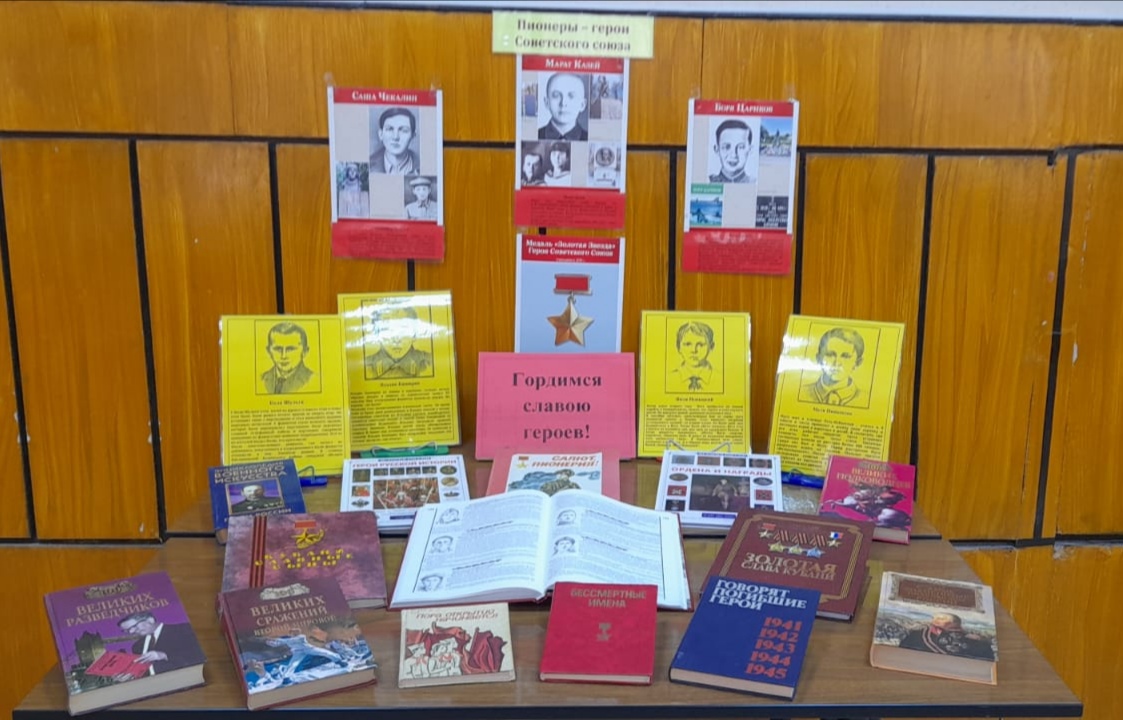 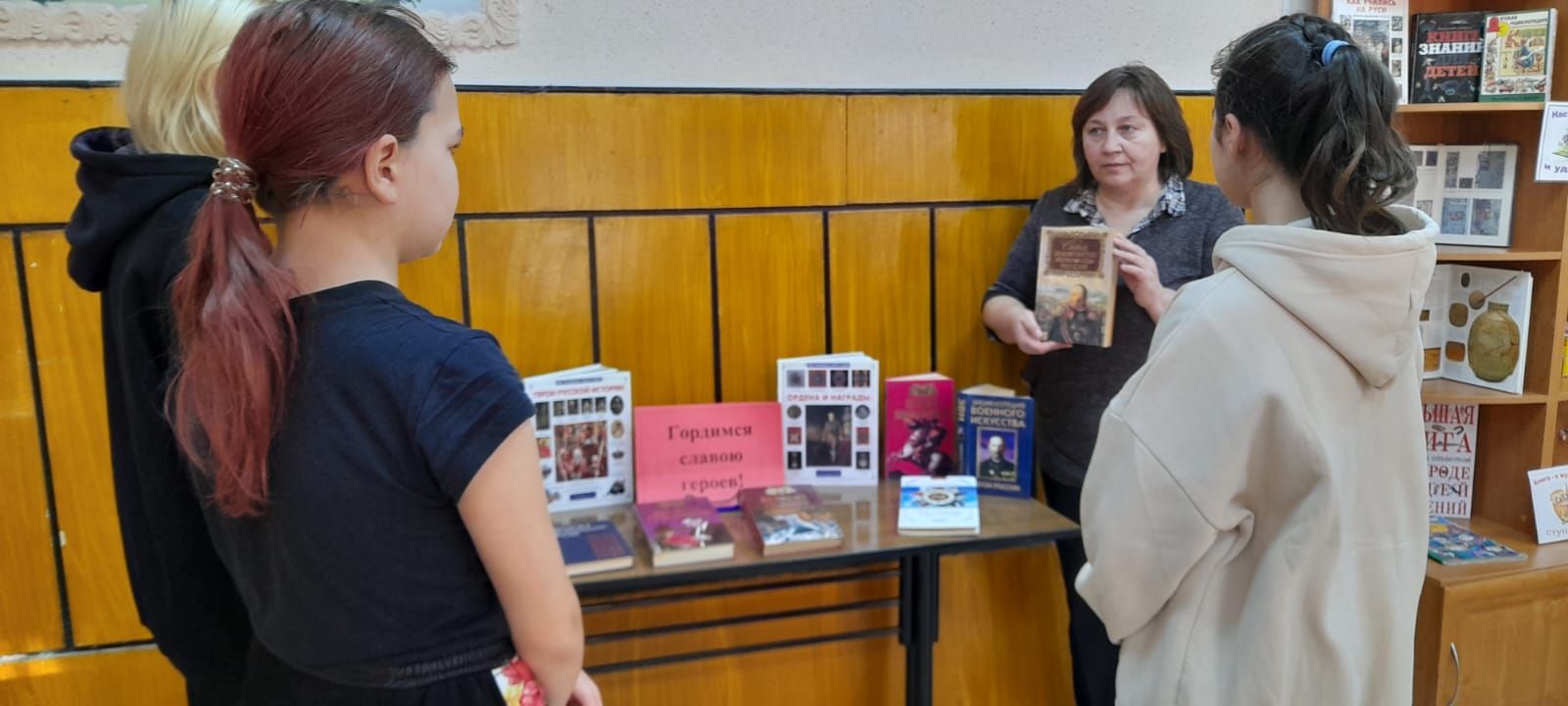 